Benambra Waxlip Spur Surface Water Sampling ResultsMap of sampling area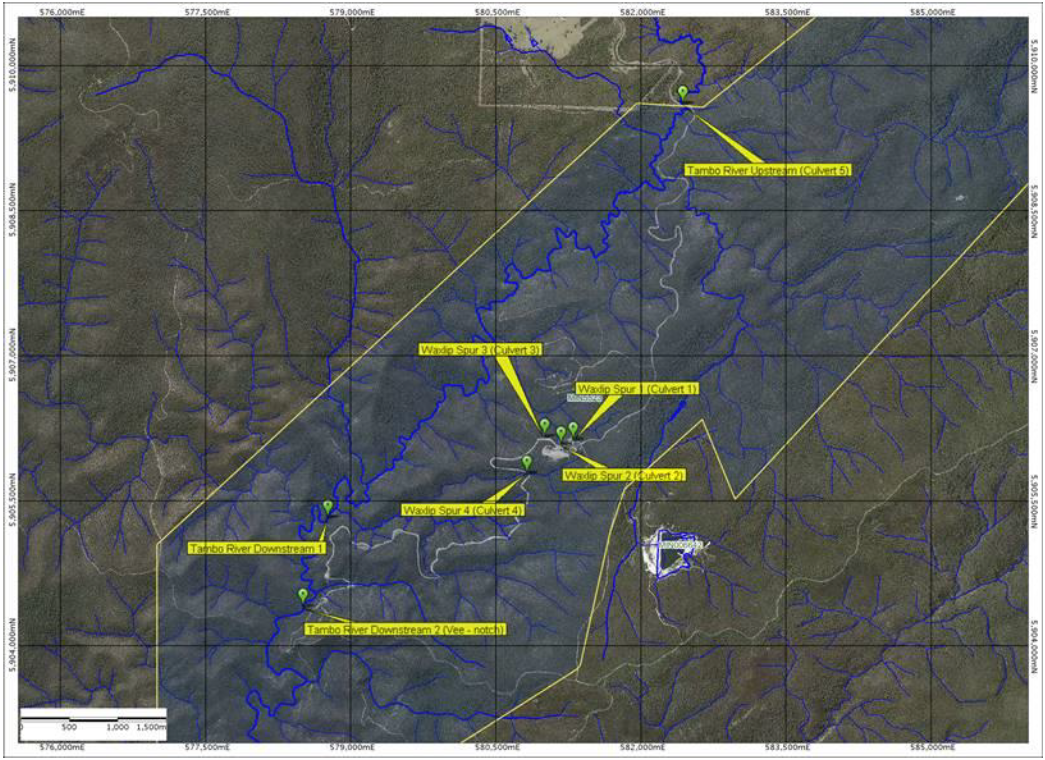 Benambra Waxlip Spur Surface Water Sampling Results - pHThe below image is indicative of sampling locations. Not to scale.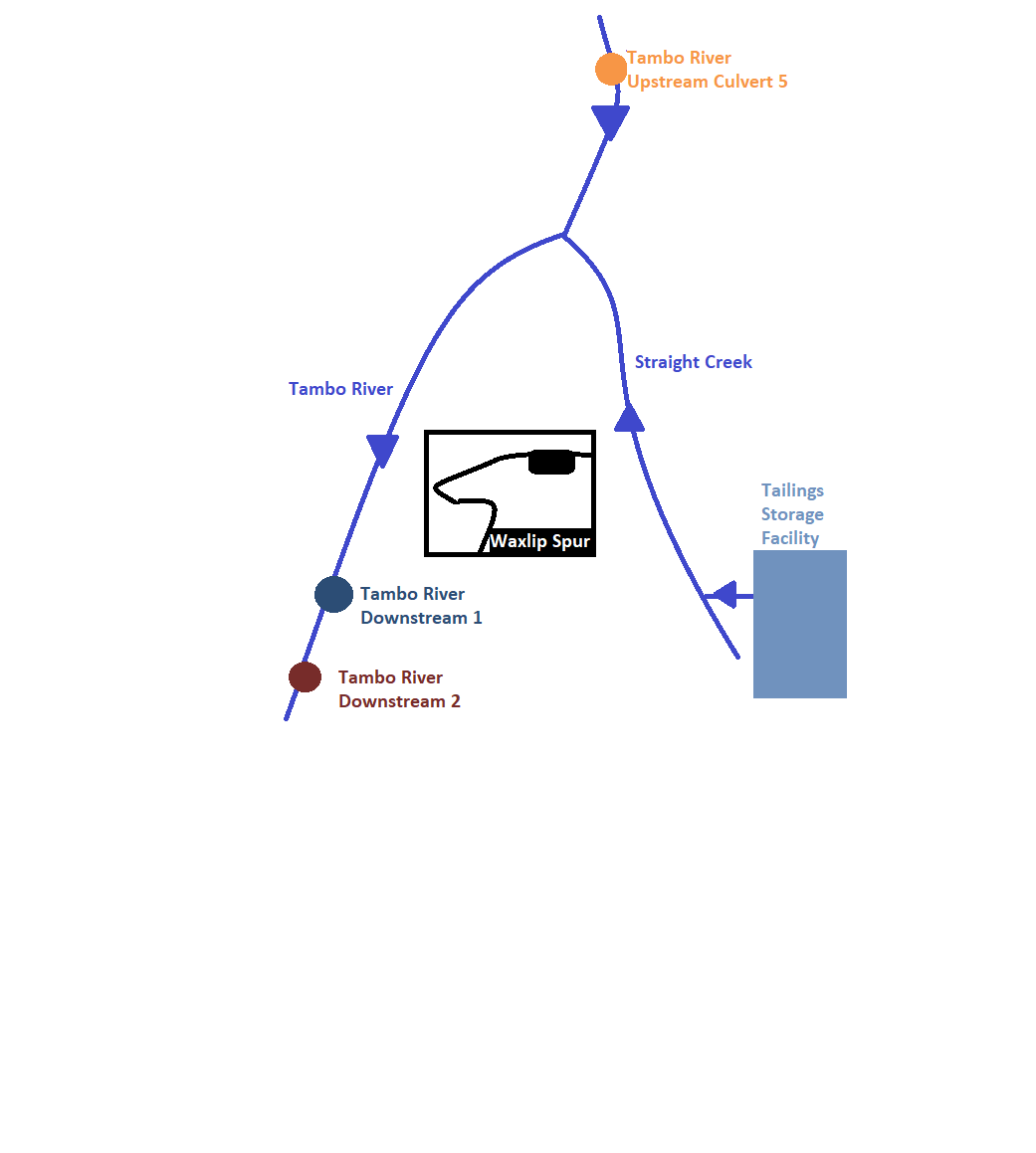 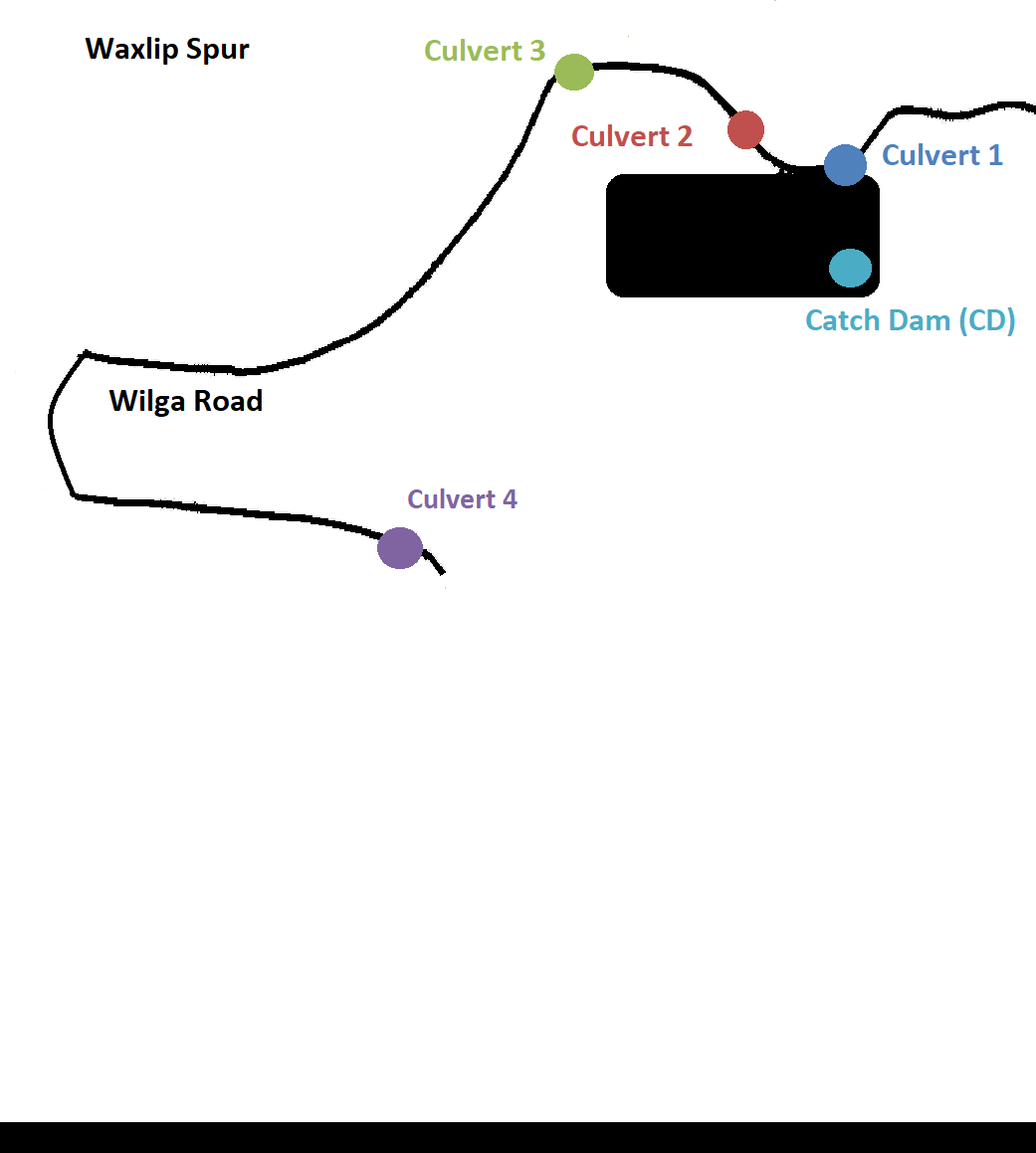 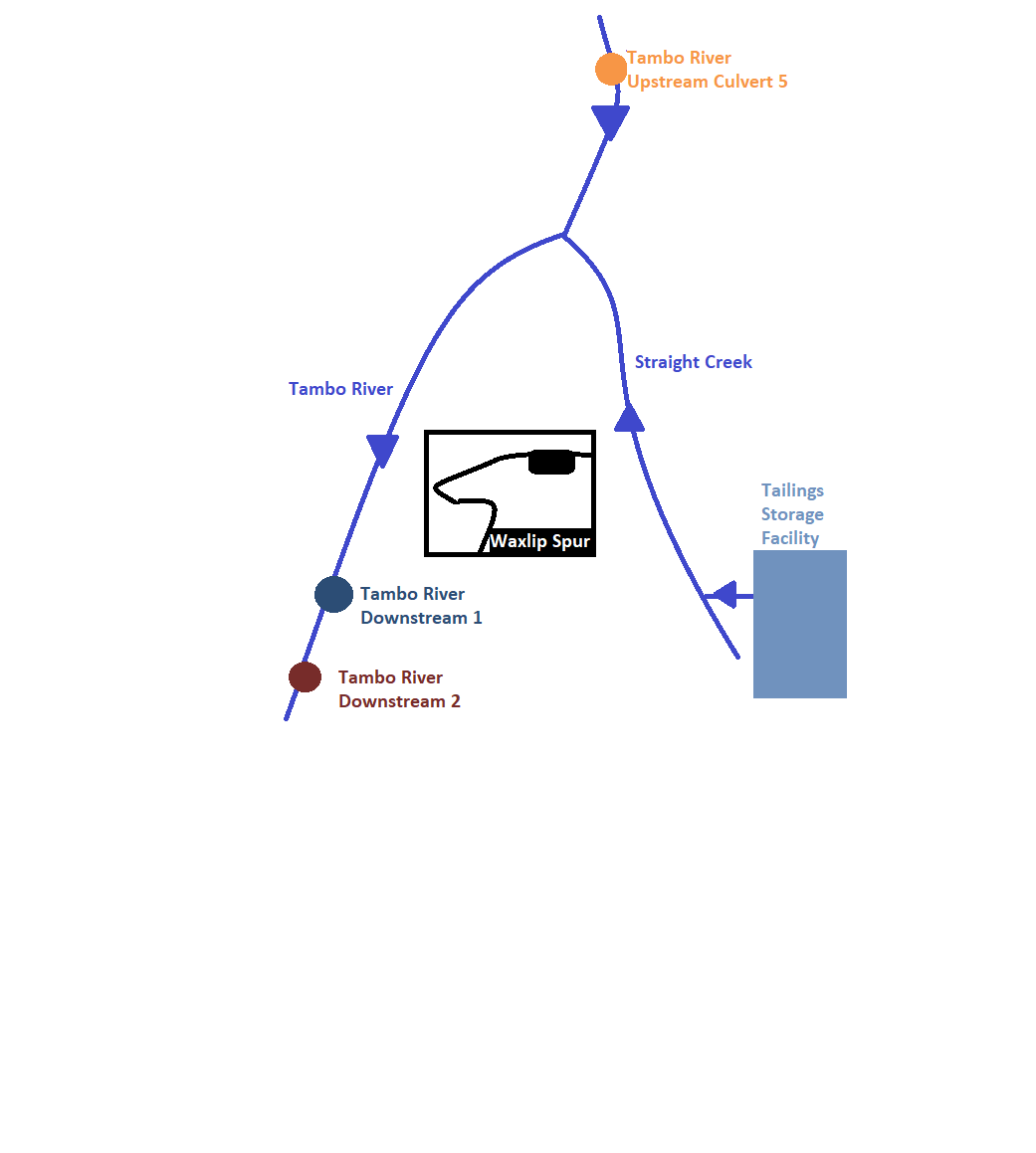 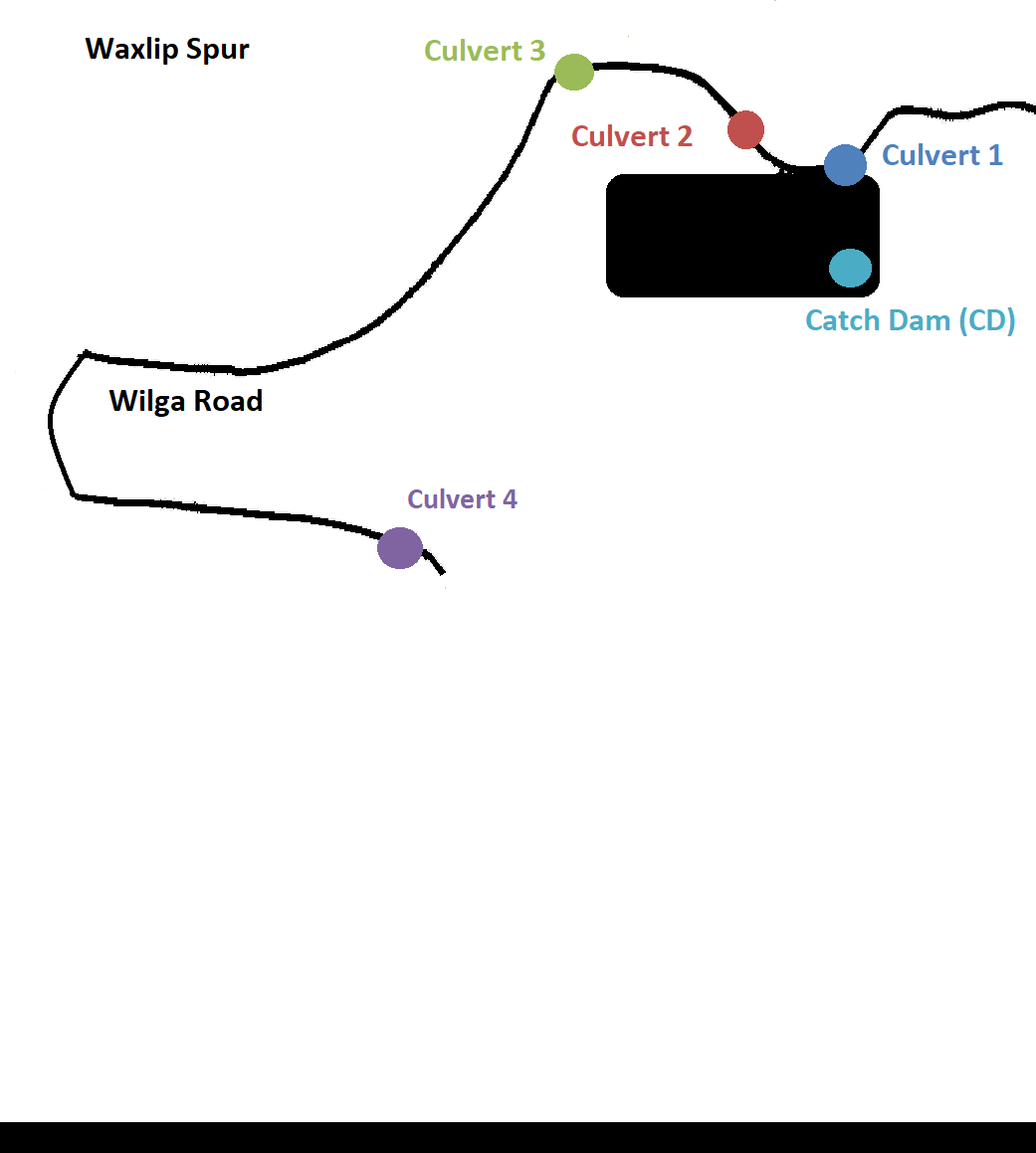 The data plotted in the above graph can vary with rainfall and water levels. There is no regular discharge to the creek, except in flood conditions. Environmental Quality Objectives (i.e. levels acceptable for this receiving environment) have not yet been developed. Benambra Waxlip Spur Surface Water Sampling Results - Copper The below image is indicative of sampling locations. Not to scale.The data plotted in the above graph can vary with rainfall and water levels. There is no regular discharge to the creek, except in flood conditions. Environmental Quality Objectives (i.e. levels acceptable for this receiving environment) have not yet been developed. Copper values <0.001mg/L are shown as 0.001mg/L to display the overall trend.Benambra Waxlip Spur Surface Water Sampling Results - ZincThe below image is indicative of sampling locations. Not to scale.The data plotted in the above graph can vary with rainfall and water levels. There is no regular discharge to the creek, except in flood conditions. Environmental Quality Objectives (i.e. levels acceptable for this receiving environment) have not yet been developed. Zinc values <0.005 mg/L are shown as 0.005 mg/L to display the overall trend.